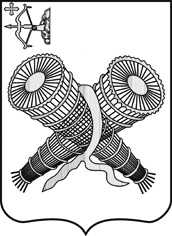 СЛОБОДСКАЯ  ГОРОДСКАЯ  ДУМАРЕШЕНИЕ17.02.2021 								                                 № 75/534г. Слободской Кировской областиО внесении изменений в решение Слободскойгородской Думы от 21.10.2015 № 78/566В соответствии с Федеральным законом от 23.11.2020 № 374-ФЗ «О внесении изменений в части первую и вторую Налогового кодекса Российской Федерации и отдельные законодательные акты Российской Федерации», Федеральным законом от 06.10.2003 № 131-ФЗ "Об общих принципах организации местного самоуправления в Российской Федерации", Уставом муниципального образования "город Слободской" СЛОБОДСКАЯ ГОРОДСКАЯ ДУМА Р Е Ш И Л А:1. Внести   в   решение   Слободской   городской   Думы от 21.10.2015 № 78/566 «Об установлении налога на имущество физических лиц» (с последующими изменениями) следующие изменения: 1.1. Статью 2 изложить в новой редакции:«Налоговая база определяется в отношении каждого объекта налогообложения как его кадастровая стоимость, внесенная в Единый государственный реестр недвижимости и подлежащая применению с 1 января года, являющегося налоговым периодом, с учетом особенностей, предусмотренных статьей 403 Налогового кодекса Российской Федерации.».1.2. Абзац первый статьи 3 признать утратившим силу.2. Настоящее решение вступает в силу с 1 января 2022 года, но не ранее чем по истечении одного месяца со дня его официального опубликования в Информационном бюллетене органов местного самоуправления муниципального образования «город Слободской» и не ранее 1-го числа очередного налогового периода, и действует с налогового периода 2022 года.  Глава города Слободского			 И.В. ЖелваковаПредседатель Слободской городской Думы                                           З.А. Баранова